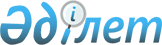 Солтүстік Қазақстан облысы Тайынша ауданы Зеленогай ауылдық округінің 2022 – 2024 жылдарға арналған бюджетін бекіту туралыСолтүстік Қазақстан облысы Тайынша ауданы мәслихатының 2021 жылғы 28 желтоқсандағы № 121 шешімі
      Ескерту. 01.01.2022 бастап қолданысқа еңгізіледі - осы шешімнің 6-тармағымен.
      Қазақстан Республикасы Бюджет кодексінің 9-1, 75-баптарына, "Қазақстан Республикасындағы жергілікті мемлекеттік басқару және өзін-өзі басқару туралы" Қазақстан Республикасы Заңының 6-бабына сәйкес Солтүстік Қазақстан облысы Тайынша ауданының мәслихаты ШЕШТІ:
      1. Солтүстік Қазақстан облысы Тайынша ауданы Зеленогай ауылдық округінің 2022 – 2024 жылдарға арналған бюджеті тиісінше осы шешімге 1, 2 және 3-қосымшаларға сәйкес, оның ішінде 2022 жылға мынадай көлемдерде бекітілсін:
      1) кірістер - 26130 мың теңге:
      салықтық түсімдер - 4673 мың теңге;
      салықтық емес түсімдер - 0 мың теңге;
      негізгі капиталды сатудан түсетін түсімдер - 0 мың теңге;
      трансферттер түсімі – 21457 мың теңге;
      2) шығындар – 26192,3 мың теңге;
      3) таза бюджеттік кредиттеу - 0 мың теңге:
      бюджеттік кредиттер - 0 мың теңге;
      бюджеттік кредиттерді өтеу – 0 мың теңге;
      4) қаржы активтерімен операциялар бойынша сальдо - 0 мың теңге:
      қаржы активтерін сатып алу - 0 мың теңге;
      мемлекеттің қаржы активтерін сатудан түсетін түсімдер - 0 мың теңге;
      5) бюджет тапшылығы (профициті) - -62,3 мың теңге;
      6) бюджет тапшылығын қаржыландыру (профицитін пайдалану) – 62,3 мың теңге:
      қарыздар түсімі - 0 мың теңге;
      қарыздарды өтеу - 0 мың теңге;
      бюджет қаражатының пайдаланылатын қалдықтары – 62,3 мың теңге.
      Ескерту. 1-тармақ жаңа редакцияда - Солтүстік Қазақстан облысы Тайынша ауданы мәслихатының 25.11.2022 № 249 (01.01.2022 бастап қолданысқа енгізіледі) шешімімен.


      2. Зеленогай ауылдық округінің кірістері Қазақстан Республикасының Бюджет кодексіне сәйкес мынадай салықтық түсімдер есебінен қалыптасатыны белгіленсін:
      ауылдық округтің аумағындағы осы салықты салу объектілері бойынша жеке тұлғалардың мүлкіне салынатын салықтан;
      ауылдың аумағындағы жер учаскелері бойынша жеке және заңды тұлғалардан алынатын, елдi мекендер жерлерiне салынатын жер салығынан;
      көлік құралдары салығынан:
      тұрғылықты жері ауылдың аумағындағы жеке тұлғалардан;
      өздерінің құрылтай құжаттарында көрсетілетін тұрған жері ауылдың аумағында орналасқан заңды тұлғалардан;
      жер учаскелерін пайдаланғаны үшін төлемақыдан.
      3. 2022 жылға арналған Зеленогай ауылдық округінің бюджетінде республикалық бюджеттен Зеленогай ауылдық округінің бюджетіне 1404 мың теңге сомасында ағымдағы нысаналы трансферттер түсімдері ескерілсін.
      4. 2022 жылға арналған Зеленогай ауылдық округінің бюджетінде аудандық бюджеттен Зеленогай ауылдық округінің бюджетіне 7124 мың теңге сомасында ағымдағы нысаналы трансферттер түсімдері ескерілсін.
      4-1. 2022 жылға арналған Зеленогай ауылдық округінің бюджетінде осы шешімнің 4-қосымшасына сәйкес қаржы жылының басында қалыптасқан бюджет қаражатының бос қалдықтары есебінен 62,3 мың теңге сомасында шығыстар көзделсін.
      Ескерту. Шешім 4-1-тармақпен толықтырылды - Солтүстік Қазақстан облысы Тайынша ауданы мәслихатының 25.11.2022 № 249 (01.01.2022 бастап қолданысқа енгізіледі) шешімімен.


      5. Аудандық бюджеттен 2022 жылға арналған Зеленогай ауылдық округінің бюджетіне берілетін бюджеттік субвенция 12929 мың теңге сомасында белгіленсін.
      6. Осы шешім 2022 жылғы 1 қаңтардан бастап қолданысқа енгізіледі. 2022 жылға арналған Солтүстік Қазақстан облысы Тайынша ауданы Зеленогай ауылдық округінің бюджеті
      Ескерту. 1-қосымша жаңа редакцияда - Солтүстік Қазақстан облысы Тайынша ауданы мәслихатының 25.11.2022 № 249 (01.01.2022 бастап қолданысқа енгізіледі) шешімімен. 2023 жылға арналған Солтүстік Қазақстан облысы Тайынша ауданы Зеленогай ауылдық округінің бюджеті 2024 жылға арналған Солтүстік Қазақстан облысы Тайынша ауданы Зеленогай ауылдық округінің бюджеті 2022 жылғы 1 қаңтарға қалыптасқан бюджет қаражатының бос қалдықтарын бағыттау
      Ескерту. Шешім 4-қосымшамен толықтырылды - Солтүстік Қазақстан облысы Тайынша ауданы мәслихатының 25.11.2022 № 249 (01.01.2022 бастап қолданысқа енгізіледі) шешімімен.
					© 2012. Қазақстан Республикасы Әділет министрлігінің «Қазақстан Республикасының Заңнама және құқықтық ақпарат институты» ШЖҚ РМК
				
      Солтүстік Қазақстан облысыТайынша ауданы мәслихатының хатшысы 

С. Бекшенов
Солтүстік Қазақстан облысыТайынша ауданы мәслихатының2021 жылғы 28 желтоқсандағы№ 121 шешіміне1-қосымша
Санаты
Санаты
Санаты
Санаты
Атауы
Сомасы, мың теңге
Сыныбы
Сыныбы
Атауы
Сомасы, мың теңге
Кіші сыныбы
Атауы
Сомасы, мың теңге
1) Кірістер
26130
1
1
Салықтық түсімдер
4673
04
Меншiкке салынатын салықтар
4673
1
Мүлiкке салынатын салықтар
59
3
Жер салығы
280
4
Көлiк құралдарына салынатын салық
3989
05
Ішкі салықтар тауарларға, жұмыстарға және қызметтерге
345
3
Табиғи және басқа ресурстарды пайдаланған үшін түсетін түсімдер
345
4
4
Трансферттердің түсімдері
21457
 02
Мемлекеттiк басқарудың жоғары тұрған органдарынан түсетiн трансферттер
21457
 3
Аудандардың (облыстық маңызы бар қаланың) бюджетінен трансферттер
21457
Функционалдық топ
Функционалдық топ
Функционалдық топ
Функционалдық топ
Атауы
Сомасы, мың теңге
Кіші функция
Кіші функция
Кіші функция
Атауы
Сомасы, мың теңге
Бюджеттік бағдарламалардың әкімшісі
Бюджеттік бағдарламалардың әкімшісі
Атауы
Сомасы, мың теңге
Бағдарлама
Атауы
Сомасы, мың теңге
2) Шығындар
26192,3
01
Жалпы сипаттағы мемлекеттік қызметтер
20644,7
1
Мемлекеттiк басқарудың жалпы функцияларын орындайтын өкiлдi, атқарушы және басқа органдар
20644,7
124
Аудандық маңызы бар қала, ауыл, кент, ауылдық округ әкімінің аппараты
20644,7
001
Аудандық маңызы бар қала, ауыл, кент, ауылдық округ әкімінің қызметін қамтамасыз ету жөніндегі қызметтер
20644,7
07
Тұрғын үй-коммуналдық шаруашылық
3876,2
3
Елді-мекендерді көркейту
3876,2
124
Аудандық маңызы бар қала, ауыл, кент, ауылдық округ әкімінің аппараты
3876,2
008
Елді мекендердегі көшелерді жарықтандыру
1674
009
Елді мекендердің санитариясын қамтамасыз ету
0
011
Елді мекендерді абаттандыру мен көгалдандыру
2202,2
08
Мәдениет, спорт, туризм және ақпараттық кеңістiк
1324
1
Мәдениет, спорт, туризм және ақпараттық кеңістiк
1324
124
Аудандық маңызы бар қала, ауыл, кент, ауылдық округ әкімінің аппараты
1324
006
Жергілікті деңгейде мәдени-демалыс жұмысын қолдау
1324
12
Көлiк және коммуникация
348,2
1
Автомобиль көлiгi
348,2
124
Аудандық маңызы бар қала, ауыл, кент, ауылдық округ әкімінің аппараты
348,2
013
Аудандық маңызы бар қалаларда, ауылдарда, кенттерде, ауылдық округтерде автомобиль жолдарының жұмыс істеуін қамтамасыз ету
348,2
3) Таза бюджеттік кредиттеу
0
Бюджеттік кредиттер
0
Санаты
Санаты
Санаты
Санаты
Атауы
Сомасы, мың теңге
Сыныбы
Сыныбы
Атауы
Сомасы, мың теңге
Кіші сыныбы
Атауы
Сомасы, мың теңге
 5
 5
Бюджеттік кредиттерді өтеу
0
 01
Бюджеттік кредиттерді өтеу
0
Функционалдық топ
Функционалдық топ
Функционалдық топ
Функционалдық топ
Атауы
Сомасы, мың теңге
Кіші функция
Кіші функция
Кіші функция
Атауы
Сомасы, мың теңге
Бюджеттік бағдарламалардың әкімшісі
Бюджеттік бағдарламалардың әкімшісі
Атауы
Сомасы, мың теңге
Бағдарлама
Атауы
Сомасы, мың теңге
4) Қаржы активтерімен операциялар бойынша сальдо
0
Санаты 
Санаты 
Санаты 
Санаты 
Атауы
Сомасы, мың теңге
Атауы
Сомасы, мың теңге
Сыныбы
Сыныбы
Атауы
Сомасы, мың теңге
Кіші сыныбы
Атауы
Сомасы, мың теңге
6
6
Мемлекеттің қаржы активтерін сатудан түсетін түсімдер
0
01
Мемлекеттің қаржы активтерін сатудан түсетін түсімдер
0
5) Бюджет тапшылығы (профициті)
-62,3
6) Бюджет тапшылығын қаржыландыру (профицитін пайдалану)
62,3
7
7
Қарыздар түсімдері
0
Функционалдық топ
Функционалдық топ
Функционалдық топ
Функционалдық топ
Атауы
Сомасы, мың теңге
Кіші функция
Кіші функция
Кіші функция
Атауы
Сомасы, мың теңге
Бюджеттік бағдарламалардың әкімшісі
Бюджеттік бағдарламалардың әкімшісі
Атауы
Сомасы, мың теңге
Бағдарлама
Атауы
Сомасы, мың теңге
14
Борышқа қызмет көрсету
0
1
Борышқа қызмет көрсету
0
16
Қарыздарды өтеу
0
1
Қарыздарды өтеу
0
Санаты
Санаты
Санаты
Санаты
Атауы
Сомасы, мың теңге
Сыныбы
Сыныбы
Атауы
Сомасы, мың теңге
Кіші сыныбы
Атауы
Сомасы, мың теңге
8
8
Бюджет қаражатының пайдаланылатын қалдықтары
62,3
01
Бюджет қаражаты қалдықтары
62,3
1
Бюджет қаражатының бос қалдықтары
62,3Солтүстік Қазақстан облысыТайынша ауданы мәслихатының2021 жылғы 28 желтоқсандағы№ 121 шешіміне2-қосымша
Санаты
Санаты
Санаты
Санаты
Атауы
Сомасы,
мың теңге
Сыныбы
Сыныбы
Атауы
Сомасы,
мың теңге
Кіші сыныбы
Атауы
Сомасы,
мың теңге
1) Кірістер
17933
1
1
Салықтық түсімдер
4907
04
Меншiкке салынатын салықтар
4907
1
Мүлiкке салынатын салықтар
62
3
Жерсалығы
294
4
Көлiк құралдарына салынатын салық
4189
05
Ішкі салықтар тауарларға, жұмыстарға және қызметтерге
362
3
Табиғи және басқа ресурстарды пайдаланған үшін түсетін түсімдер
362
4
4
Трансферттердің түсімдері
13026
 02
Мемлекеттiк басқарудың жоғары тұрған органдарынан түсетiн трансферттер
13026
 3
Аудандардың (облыстық маңызы бар қаланың) бюджетінен трансферттер
13026
Функционалдық топ
Функционалдық топ
Функционалдық топ
Функционалдық топ
Атауы
Кіші функция
Кіші функция
Кіші функция
Атауы
Бюджеттік 
бағдарламалардың әкімшісі
Бюджеттік 
бағдарламалардың әкімшісі
Атауы
Бағдарлама
Атауы
2) Шығындар
17933
01
Жалпы сипаттағы мемлекеттік қызметтер
12819
1
Мемлекеттiк басқарудың жалпы функцияларын орындайтын өкiлдi, атқарушы және басқа органдар
12819
124
Аудандық маңызы бар қала, ауыл, кент, ауылдық округ әкімінің аппараты
12819
001
Аудандық маңызы бар қала, ауыл, кент, ауылдық округ әкімінің қызметін ету жқніндегі қызметтер 
12819
07
Тұрғын үй-коммуналдық шаруашылық
4074
3
Елді-мекендерді көркейту
4074
124
Аудандық маңызы бар қала, ауыл, кент, ауылдық округ әкімінің аппараты
4074
008
Елді мекендердегі көшелерді жарықтандыру
1758
009
Елді мекендердің санитариясын қамтамасыз ету
28
011
Елді мекендерді абаттандыру мен көгалдандыру
2288
08
Мәдениет, спорт, туризм және ақпараттық кеңістiк
672
1
Мәдениет аласындағы қызмет
672
124
Аудандық маңызы бар қала, ауыл, кент, ауылдық округ әкімінің аппараты
672
006
Жергілікті деңгейде мәдени-демалыс жұмысын қолдау
672
12
Көлiк және коммуникация
368
1
Автомобиль көлiгi
368
124
Аудандық маңызы бар қала, ауыл, кент, ауылдық округ әкімінің аппараты
368
013
Аудандық маңызы бар қалаларда, ауылдарда, кенттерде, ауылдық округтерде автомобиль жолдарының жұмыс істеуін қамтамасыз ету
368
3) Таза бюджеттік кредиттеу
0
Бюджеттіккредиттер
0
Санаты
Санаты
Санаты
Санаты
Атауы
Сыныбы
Сыныбы
Атауы
Кіші сыныбы
Атауы
 5
 5
Бюджеттік кредиттерді өтеу
0
 01
Бюджеттік кредиттерді өтеу
0
Функционалдық топ
Функционалдық топ
Функционалдық топ
Функционалдық топ
Атауы
Кіші функция
Кіші функция
Кіші функция
Атауы
Бюджеттік бағдарламалардың әкімшісі
Бюджеттік бағдарламалардың әкімшісі
Атауы
Бағдарлама
Атауы
4) Қаржы активтерімен операциялар бойынша сальдо
0
Санаты 
Санаты 
Санаты 
Санаты 
Атауы
Атауы
Сыныбы
Сыныбы
Атауы
Кіші сыныбы
Атауы
6
6
Мемлекеттің қаржы активтерін сатудан түсетін түсімдер
0
01
Мемлекеттің қаржы активтерін сатудан түсетін түсімдер
0
5) Бюджет тапшылығы (профициті)
0
6) Бюджет тапшылығын қаржыландыру (профицитін пайдалану)
0
7
7
Қарыздар түсімдері
0
Функционалдық топ
Функционалдық топ
Функционалдық топ
Функционалдық топ
Атауы
Кіші функция
Кіші функция
Кіші функция
Атауы
Бюджеттік бағдарламалардың әкімшісі
Бюджеттік бағдарламалардың әкімшісі
Атауы
Бағдарлама
Атауы
14
Борышқа қызмет көрсету
0
1
Борышқа қызмет көрсету
0
16
Қарыздарды өтеу
0
1
Қарыздарды өтеу
0
Санаты
Санаты
Санаты
Санаты
Атауы
Сыныбы
Сыныбы
Атауы
Кіші сыныбы
Атауы
8
8
Бюджет қаражатының пайдаланылатын қалдықтары
0
01
Бюджет қаражаты қалдықтары
0
1
Бюджет қаражатының бос қалдықтары
0Солтүстік Қазақстан облысыТайынша ауданы мәслихатының2021 жылғы 28 желтоқсандағы№ 121 шешіміне3-қосымша
Санаты
Санаты
Санаты
Санаты
Атауы
Сомасы,
мың теңге
Сыныбы
Сыныбы
Атауы
Сомасы,
мың теңге
Кіші сыныбы
Атауы
Сомасы,
мың теңге
1) Кірістер
18247
1
1
Салықтық түсімдер
5153
04
Меншiкке салынатын салықтар
5153
1
Мүлiкке салынатын салықтар
65
3
Жерсалығы
309
4
Көлiк құралдарына салынатын салық
4399
05
Ішкі салықтар тауарларға, жұмыстарға және қызметтерге
380
3
Табиғи және басқа ресурстарды пайдаланған үшін түсетін түсімдер
380
4
4
Трансферттердің түсімдері
13095
 02
Мемлекеттiк басқарудың жоғары тұрған органдарынан түсетiн трансферттер
13095
 3
Аудандардың (облыстық маңызы бар қаланың) бюджетінен трансферттер
13095
Функционалдық топ
Функционалдық топ
Функционалдық топ
Функционалдық топ
Атауы
Кіші функция
Кіші функция
Кіші функция
Атауы
Бюджеттік 
бағдарламалардың әкімшісі
Бюджеттік 
бағдарламалардың әкімшісі
Атауы
Бағдарлама
Атауы
2) Шығындар
18247
01
Жалпы сипаттағы мемлекеттік қызметтер
12913
1
Мемлекеттiк басқарудың жалпы функцияларын орындайтын өкiлдi, атқарушы және басқа органдар
12913
124
Аудандық маңызы бар қала, ауыл, кент, ауылдық округ әкімінің аппараты
12913
001
Аудандық маңызы бар қала, ауыл, кент, ауылдық округ әкімінің қызметін ету жқніндегі қызметтер 
12913
07
Тұрғын үй-коммуналдық шаруашылық
4276
3
Елді-мекендерді көркейту
4276
124
Аудандық маңызы бар қала, ауыл, кент, ауылдық округ әкімінің аппараты
4276
008
Елді мекендердегі көшелерді жарықтандыру
1845
009
Елді мекендердің санитариясын қамтамасыз ету
29
011
Елді мекендерді абаттандыру мен көгалдандыру
2402
08
Мәдениет, спорт, туризм және ақпараттық кеңістiк
672
1
Мәдениет аласындағы қызмет
672
124
Аудандық маңызы бар қала, ауыл, кент, ауылдық округ әкімінің аппараты
672
006
Жергілікті деңгейде мәдени-демалыс жұмысын қолдау
672
12
Көлiк және коммуникация
386
1
Автомобиль көлiгi
386
124
Аудандық маңызы бар қала, ауыл, кент, ауылдық округ әкімінің аппараты
386
013
Аудандық маңызы бар қалаларда, ауылдарда, кенттерде, ауылдық округтерде автомобиль жолдарының жұмыс істеуін қамтамасыз ету
386
3) Таза бюджеттік кредиттеу
0
Бюджеттіккредиттер
0
Санаты
Санаты
Санаты
Санаты
Атауы
Сыныбы
Сыныбы
Атауы
Кіші сыныбы
Атауы
 5
 5
Бюджеттік кредиттерді өтеу
0
 01
Бюджеттік кредиттерді өтеу
0
Функционалдық топ
Функционалдық топ
Функционалдық топ
Функционалдық топ
Атауы
Кіші функция
Кіші функция
Кіші функция
Атауы
Бюджеттік бағдарламалардың әкімшісі
Бюджеттік бағдарламалардың әкімшісі
Атауы
Бағдарлама
Атауы
4) Қаржы активтерімен операциялар бойынша сальдо
0
Санаты 
Санаты 
Санаты 
Санаты 
Атауы
Атауы
Сыныбы
Сыныбы
Атауы
Кіші сыныбы
Атауы
6
6
Мемлекеттің қаржы активтерін сатудан түсетін түсімдер
0
01
Мемлекеттің қаржы активтерін сатудан түсетін түсімдер
0
5) Бюджет тапшылығы (профициті)
0
6) Бюджет тапшылығын қаржыландыру (профицитін пайдалану)
0
7
7
Қарыздар түсімдері
0
Функционалдық топ
Функционалдық топ
Функционалдық топ
Функционалдық топ
Атауы
Кіші функция
Кіші функция
Кіші функция
Атауы
Бюджеттік бағдарламалардың әкімшісі
Бюджеттік бағдарламалардың әкімшісі
Атауы
Бағдарлама
Атауы
14
Борышқа қызмет көрсету
0
1
Борышқа қызмет көрсету
0
16
Қарыздарды өтеу
0
1
Қарыздарды өтеу
0
Санаты
Санаты
Санаты
Санаты
Атауы
Сыныбы
Сыныбы
Атауы
Кіші сыныбы
Атауы
8
8
Бюджет қаражатының пайдаланылатын қалдықтары
0
01
Бюджет қаражаты қалдықтары
0
1
Бюджет қаражатының бос қалдықтары
0Солтүстік Қазақстан облысыТайынша ауданы мәслихатының202 жылғы 28 желтоқсандағы№ 121 шешіміне4-қосымша
Санаты 
Санаты 
Санаты 
Санаты 
Атауы
Сомасы, мың теңге
Сыныбы
Сыныбы
Атауы
Сомасы, мың теңге
Кіші сыныбы
Атауы
Сомасы, мың теңге
1) Кірістер
62,3
8
8
Бюджет қаражатының пайдаланылатын қалдықтары
62,3
01
Бюджет қаражаты қалдықтары
62,3
1
Бюджет қаражатының бос қалдықтары
62,3
Функционалдық топ
Функционалдық топ
Функционалдық топ
Функционалдық топ
Атауы
Сомасы, мың теңге
Бюджеттік бағдарламалардың әкімшісі
Бюджеттік бағдарламалардың әкімшісі
Атауы
Сомасы, мың теңге
Бағдарлама
Атауы
Сомасы, мың теңге
2) Шығындар
62,3
01
Жалпы сипаттағы мемлекеттік қызметтер
62,3
1
Мемлекеттік басқарудың жалпы функцияларын орындайтын өкілді, атқарушы және басқа органдар
62,3
124
Аудандық маңызы бар қала, ауыл, кент, ауылдық округ әкімінің аппараты
62,3
001
Аудандық маңызы бар қала, ауыл, кент, ауылдық округ әкімінің қызметін қамтамасыз ету жөніндегі қызметтер
62,3